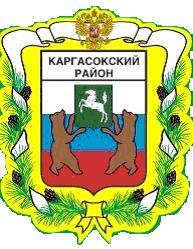 МУНИЦИПАЛЬНОЕ ОБРАЗОВАНИЕ «Каргасокский район»ТОМСКАЯ ОБЛАСТЬАДМИНИСТРАЦИЯ КАРГАСОКСКОГО РАЙОНА__.__.2023                                                                                                           №_________ с. КаргасокОб утверждении административного регламента предоставления муниципальной услуги «Прием заявлений о зачислении в муниципальные образовательные учреждения, реализующие основную образовательную программу дошкольного образования (детские сады), а также постановка на соответствующий учет», признании утратившими силу некоторых постановлений Администрации Каргасокского района»В соответствии с Федеральным законом от 27.07.2010 № 210-ФЗ «Об организации предоставления государственных и муниципальных услуг»ПОСТАНАВЛЯЮ:Утвердить административный регламент предоставления муниципальной услуги «Прием заявлений о зачислении в муниципальные образовательные учреждения, реализующие основную образовательную программу дошкольного образования (детские сады), а также постановка на соответствующий учет».Признать утратившим силу пункт 1 постановления Администрации Каргасокского района от 09.11.2016 N 306 «Об утверждении административного регламента предоставления муниципальной услуги «Прием заявлений о зачислении в муниципальные образовательные учреждения, реализующие основную образовательную программу дошкольного образования (детские сады), а также постановка на соответствующий учет», признании утратившими силу некоторых постановлений Администрации Каргасокского района»; постановление Администрации Каргасокского района от 22.02.2017 N 44 «О внесении изменений в постановление Администрации Каргасокского района от 09.11.2016 N 306» .Официально опубликовать (обнародовать) настоящее постановление в порядке, установленном Уставом муниципального образования «Каргасокский район».Т.В. Лактионова2-22-05УТВЕРЖДЕНпостановлением АдминистрацииКаргасокского районаот __.__.2023 № ____Приложение Административный регламентпредоставления муниципальной услуги«Прием заявлений о зачислении в муниципальные образовательные учреждения, реализующие основную образовательную программу дошкольного образования (детские сады), а также постановка на соответствующий учет»Общие положенияПредмет регулирования и цель разработки административного регламента 1.1. Административный регламент предоставления муниципальной услуги «Прием заявлений о зачислении в муниципальные образовательные учреждения, реализующие основную образовательную программу дошкольного образования (детские сады), а также постановка на соответствующий учет» (далее – муниципальная услуга) (далее по тексту - Административный регламент) разработан в целях повышения качества и доступности предоставления муниципальной услуги, определяет стандарт, сроки и последовательность действий (административных процедур) при осуществлении полномочий по ее предоставлению в муниципальном образовании «Каргасокский район».Настоящий Административный регламент регулирует отношения, возникающие между Администрации Каргасокского района и заявителями на получение муниципальной услуги при предоставлении муниципальной услуги.2. Круг заявителей и их права2.1. Заявителями на получение муниципальной услуги являются родители (законные представители) детей, имеющих право на получение дошкольного образования и проживающих по месту жительства (месту пребывания) одного из родителей (законного представителя) на территории муниципального образования «Каргасокский район» (далее – Заявители).2.1. Заявитель вправе обратиться за предоставлением муниципальной услуги лично, с использованием различных средств связи (почта, факс, электронная почта и т.д.), веб-сервисов (Единый портал государственных и муниципальных услуг (функций)).3. Требования к порядку информирования о предоставлении муниципальной услуги3.1. Информирование о порядке предоставления муниципальной услуги осуществляется:непосредственно при личном приеме Заявителя в Управлении образования, опеки и попечительства муниципального образования «Каргасокский район» (далее – Уполномоченный орган);по телефону в Уполномоченном органе;	письменно, в том числе посредством электронной почты, факсимильной связи;посредством размещения в открытой и доступной форме информации:в федеральной государственной информационной системе «Единый портал государственных и муниципальных услуг (функций)» (https://www/gosuslugi.ru/) (далее – ЕПГУ);на официальном сайте Уполномоченного органа https://uooip-kargasok.uoedu.ru/;посредством размещения информации на информационных стендах Уполномоченного органа.3.2. Прием и выдача документов по принципу «одного окна» осуществляется по адресу: 636700, Томская область, Каргасокский район, с. Каргасок, ул. Октябрьская, д. 97 (приемная), телефон (факс) 8(38253)21373, адрес электронной почты main@edo.kargasok.net. Информация о перечне документов, необходимых для предоставления муниципальной услуги, порядке подачи документов, порядке получения документов, оформляющих результат предоставления муниципальной услуги, предоставляется должностным лицом уполномоченного органа, осуществляющим прием и выдачу документов по принципу «одного окна».3.3. На ЕПГУ размещаются сведения, предусмотренные «Положением о федеральной государственной информационной системе "Федеральный реестр государственных и муниципальных услуг (функций)», утвержденным постановлением Правительства Российской Федерации от 24 октября 2011 г. №861.Доступ к информации о сроках и порядке предоставления услуги осуществляется без выполнения заявителем каких-либо требований, в том числе без использования программного обеспечения, установка которого на технические средства заявителя требует заключения лицензионного или иного соглашения с правообладателем программного обеспечения, предусматривающего взимание платы, регистрацию или авторизацию заявителя или предоставление им персональных данных.3.4. Информацию о месте нахождения Управления образования, опеки и попечительства муниципального образования «Каргасокский район», графике работы можно получить по телефонам 8 (38253) 21373 и на официальном сайте Управления образования, опеки и попечительства муниципального образования «Каргасокский район» в информационно-телекоммуникационной сети «Интернет» (далее – сеть Интернет) по адресу: https://uooip-kargasok.uoedu.ru/.3.5. Информация о муниципальной услуге размещена в разделе «Муниципальные услуги» на официальном сайте Управления образования, опеки и попечительства муниципального образования «Каргасокский район», на официальном сайте Администрации Каргасокского района в сети Интернет: https://www.kargasok.ru/, на Едином портале государственных и муниципальных услуг (функций) по адресу www.gosuslugi.ru.Место нахождения Уполномоченного органа: 636700, Томская область, Каргасокский район, с. Каргасок, ул. Октябрьская, д. 97.График работы Уполномоченного органа:Понедельник	с 9.00 до 17.00 перерыв с 13.00 до 14.00Вторник	с 9.00 до 17.00 перерыв с 13.00 до 14.00Среда	            с 9.00 до 17.00 перерыв с 13.00 до 14.00Четверг	с 9.00 до 17.00 перерыв с 13.00 до 14.00Пятница	с 9.00 до 17.00 перерыв с 13.00 до 14.00Суббота	с 9.00 до 17.00 перерыв с 13.00 до 14.00Воскресенье	с 9.00 до 17.00 перерыв с 13.00 до 14.003.6. Индивидуальное устное информирование заявителя.Информирование о ходе предоставления муниципальной услуги осуществляется специалистом, ответственным за предоставление муниципальной услуги, при непосредственно личном контакте с заявителями, а также с использованием почтовой, телефонной связи.3.7. При устном обращении Заявителя (лично или по телефону) должностное лицо Уполномоченного органа, осуществляющее консультирование, подробно и в вежливой форме информирует обратившегося по интересующим вопросам.Ответ на телефонный звонок должен начинаться с информации о наименовании органа, в который позвонил Заявитель, фамилии, имени, отчества (последнее – при наличии) и должности специалиста, принявшего телефонный звонок.Если подготовка ответа требует продолжительного времени, должностное лицо предлагает Заявителю один из следующих вариантов дальнейших действий:изложить обращение в письменной форме;назначить другое время для консультаций.Должностное лицо Уполномоченного органа не вправе осуществлять информирование, выходящее за рамки стандартных процедур и условий предоставления муниципальной услуги, и влияющее прямо или косвенно на принимаемое решение.Продолжительность информирования по телефону не должна превышать 10 минут.Информирование осуществляется в соответствии с графиком приема граждан.3.8. Индивидуальное письменное информирование заявителя осуществляется в порядке, установленном Федеральным законом от 02.05.2006 №59-ФЗ «О порядке рассмотрения обращений граждан Российской Федерации».3.9. Требования к информационным стендам.Информационный стенд располагается непосредственно возле кабинета, в котором находятся должностные лица, ответственные за предоставление муниципальной услуги. Информационный стенд размещается на высоте не более 1,5 м от пола. В верхней части информационного стенда указывается наименование муниципальной услуги, которой он посвящен. На информационном стенде в специальных отделениях размещается:- текст настоящего Административного регламента;- информация о порядке предоставления муниципальной услуги (адрес Управления образования, опеки и попечительства муниципального образования «Каргасокский район», ФИО начальника Управления образования, опеки и попечительства муниципального образования «Каргасокский район», номера телефонов, факсов, порядок предоставления муниципальной услуги с указанием сроков осуществления отдельных административных процедур и т.д.);- перечень документов, необходимых для предоставления муниципальной услуги и предоставляемых заявителем;- образцы заполнения заявлений и других документов, подаваемых заявителями;- формы заявлений в количестве не менее 10 экз.Стандарт предоставления муниципальной услуги4. Наименование муниципальной услуги4.1. Муниципальная услуга «Прием заявлений о зачислении в муниципальные образовательные учреждения, реализующие основную образовательную программу дошкольного образования (детские сады), а также постановка на соответствующий учет».5. Наименование органа местного самоуправления, предоставляющего муниципальную услугу5.1. Муниципальную услугу предоставляет Администрация Каргасокского района в лице Управления образования, опеки и попечительства муниципального образования «Каргасокский район».В предоставлении муниципальной услуги принимают участие: Управление образования, опеки и попечительства муниципального образования «Каргасокский район», муниципальные образовательные учреждения муниципального образования «Каргасокский район».5.2. При предоставлении муниципальной услуги Уполномоченный орган взаимодействует с муниципальными образовательными учреждениями муниципального образования «Каргасокский район».6. Результат предоставления муниципальной услуги6.1. Результатом предоставления муниципальной услуги являются:- уведомление о постановке ребенка на учет в целях зачисления в муниципальное образовательное учреждение, реализующее основную образовательную программу дошкольного образования (детский сад);- мотивированный отказ в постановке ребенка на учет в целях зачисления в муниципальное образовательное учреждение, реализующее основную образовательную программу дошкольного образования (детский сад) (далее также – уведомление об отказе в предоставлении муниципальной услуги)- выдача направления для зачисления.6.1.1. Решение о предоставлении муниципальной услуги по форме согласно Приложению № 2 к настоящему Административному регламенту, в том числе в электронной форме в личный кабинет Заявителя, в случае подачи заявления через ЕПГУ.6.1.2. Решение об отказе в предоставлении муниципальной услуги согласно Приложению № 3 к настоящему Административному регламенту, в том числе в электронной форме в личный кабинет Заявителя, в случае подачи заявления через ЕПГУ.6.2. Результат предоставления муниципальной услуги по выбору заявителя может быть предоставлен в форме документа на бумажном носителе, а также в иных формах, указанных в пункте 25.4. настоящего Административного регламента.7. Срок предоставления муниципальной услуги, в том числе с учетом необходимости обращения в организации, участвующие в предоставлении муниципальной услуги, срок приостановления предоставления муниципальной услуги, срок выдачи (направления) документов, являющихся результатом предоставления муниципальной услуги7.1. Постановка ребенка на учет (регистрация в автоматизированной информационной системе «Комплектование ДОУ»), прием заявления о зачислении ребенка в образовательное учреждение осуществляется в срок, не превышающий 1 рабочего дня. 7.2. Выдача направления в образовательное учреждение осуществляется в течение календарного года при наличии свободных мест.7.3. Зачисление ребенка в образовательное учреждение осуществляется в течение календарного года при наличии свободных мест.7.4. Заявления о предоставлении услуги рассматриваются Уполномоченными органами в срок не более 1 рабочего дня со дня получения, в течение которого:регистрируется запрос Заявителя о предоставлении муниципальной услуги;запрос рассматривается организациями, участвующими в предоставлении муниципальной услуги;принимается решение о предоставлении либо отказе в предоставлении муниципальной услуги.Состав, последовательность и сроки выполнения административных процедур (действий) при предоставлении муниципальной услуги установлены в Приложении № 5 к настоящему Административному регламенту.В срок, не превышающий 6 рабочих дней со дня регистрации заявления и документов, необходимых для предоставления муниципальной услуги, Уполномоченный орган направляет Заявителю способом указанном в заявлении, один из результатов, указанных в пункте 6.1 Административного регламента.8. Правовые основания для предоставления муниципальной услуги8. Предоставление муниципальной услуги осуществляется в соответствии с:1) Конституцией Российской Федерации // "Российская газета" от 25.12.1993 N 237, "Собрание законодательства РФ" от 04.08.2014 N 4398;2) Законом Российской Федерации от 15.05.1991 N 1244-1 "О социальной защите граждан, подвергшихся воздействию радиации вследствие катастрофы на Чернобыльской АЭС"//Ведомости СНД и ВС РСФСР от 23.05.1991, N 21, ст. 699;3) Федеральным законом "О прокуратуре Российской Федерации" N 2202-1 от 17.01.1992 // Ведомости Съезда народных депутатов Российской Федерации и Верховного Совета Российской Федерации от 20.02.1992, N 8, ст. 366;4) Законом Российской Федерации "О статусе судей в Российской Федерации" N 3132-1 от 26.06.1992 // Ведомости Съезда народных депутатов Российской Федерации и Верховного Совета Российской Федерации от 30.07.1992, N 30, ст. 1792;5) Федеральным законом от 27.05.1998 N 76-ФЗ "О статусе военнослужащих" // "Собрание законодательства РФ" от 01.06.1998 N 22 ст. 2331;6) Федеральным законом от 24.07.1998 N 124-ФЗ "Об основных гарантиях прав ребенка в Российской Федерации" // "Собрание законодательства РФ" от 03.08.1998, N 31, ст. 3802;7) Федеральным законом от 06.10.2003 N 131-ФЗ "Об общих принципах организации местного самоуправления в Российской Федерации" // "Собрание законодательства РФ" 06.10.2003, N 40, ст. 3822;8) Федеральным законом от 02.05.2006 N 59-ФЗ "О порядке рассмотрения обращений граждан Российской Федерации" // "Собрание законодательства РФ", 08.05.2006, N 19, ст. 2060;9) Федеральным законом от 28.12.2010 N 403-ФЗ "О Следственном комитете Российской Федерации" // "Собрание законодательства РФ" от 03.01.2011 N 1 ст. 15;10) Федеральным законом от 07.02.2011 N 3-ФЗ "О полиции" // "Собрание законодательства РФ" от 14.02.2011 N 7 ст. 900;11) Федеральным законом от 29.12.2012 N 273-ФЗ "Об образовании в Российской Федерации" // "Собрание законодательства РФ", 31.12.2012, N 53 (ч. 1), ст. 7598;12) Федеральным законом от 30.12.2012 N 283-ФЗ "О социальных гарантиях сотрудникам некоторых федеральных органов исполнительной власти и внесении изменений в отдельные законодательные акты Российской Федерации" // "Собрание законодательства РФ" от 31.12.2012 N 53 (часть I) ст. 7608;13) Указом Президента Российской Федерации от 05.05.1992 N 431 "О мерах по социальной поддержке многодетных семей"//Ведомости Съезда народных депутатов Российской Федерации и Верховного Совета Российской Федерации от 14.05.1992, N 19, ст. 1044;14) Указом Президента Российской Федерации от 02.10.1992 N 1157 "О дополнительных мерах государственной поддержки инвалидов"//Собрание актов Президента и Правительства Российской Федерации от 05.10.1992, N 14, ст. 1098;15) Постановлением Правительства Российской Федерации от 25.08.1999 N 936 "О дополнительных мерах социальной защиты членов семей военнослужащих и сотрудников внутренних дел государственной противопожарной службы, уголовно-исполнительной системы, непосредственно участвовавших в борьбе с терроризмом на территории Республики Дагестан и погибших (пропавших без вести), умерших, ставших инвалидами в связи с выполнением служебных обязанностей" // "Собрание законодательства РФ" от 30.08.1999 N 35 ст. 4321;16) Постановлением Правительства Российской Федерации от 09.02.2004 N 65 "О дополнительных гарантиях и компенсациях военнослужащим и сотрудникам федеральных органов исполнительной власти, участвующим в контртеррористических операциях и обеспечивающим правопорядок и общественную безопасность на территории Северо-Кавказского региона Российской Федерации" // "Собрание законодательства Российской Федерации" от 16.02.2004 N 7 ст. 535;17) Постановлением Правительства Российской Федерации от 12.08.2008 N 587 "О дополнительных мерах по усилению социальной защиты военнослужащих и сотрудников федеральных органов исполнительной власти, участвующих в выполнении задач по обеспечению безопасности и защите граждан Российской Федерации, проживающих на территориях Южной Осетии и Абхазии" // "Собрание законодательства РФ" от 18.08.2008 N 33, ст. 3854;18) Приказом Министерства просвещения РФ от 31.07.2020 N 373 "Об утверждении Порядка организации и осуществления образовательной деятельности по основным общеобразовательным программам - образовательным программам дошкольного образования" // Официальный интернет-портал правовой информации http://pravo.gov.ru, 01.09.2020;19) Приказом Министерства просвещения РФ от 15.05.2020 N 236 "Об утверждении Порядка приема на обучение по образовательным программам дошкольного образования" // Официальный интернет-портал правовой информации http://pravo.gov.ru, 18.06.2020;20) Приказом Департамента общего образования Томской области от 20.02.2021 N 5 "Об утверждении Порядка формирования и ведения региональной информационной системы доступности дошкольного образования, в том числе предоставление родителям (законным представителям) детей сведений из указанной информационной системы либо иной введенной в эксплуатацию региональной информационной системы, включающей в себя информацию о доступности дошкольного образования, присмотра и ухода за детьми";21) Приказом Управления образования, опеки и попечительства муниципального образования «Каргасокский район» от 29.12.2021 №830 «Об утверждении Положения о порядке комплектования детьми муниципальных образовательных организаций муниципального образования «Каргасокский район», реализующих основные общеобразовательные программы – образовательные программы дошкольного образования» // Официальный сайт Управления образования, опеки и попечительства муниципального образования «Каргасокский район» https://uooip-kargasok.uoedu.ru/ .9. Исчерпывающий перечень документов и сведений, необходимых в соответствии с нормативными правовыми актами для предоставления муниципальной услуги и услуг, которые являются необходимыми и обязательными для предоставления муниципальной услуги, подлежащих представлению заявителем, способы их получения заявителем, в том числе в электронной форме, порядок их представления9.1. Для предоставления муниципальной услуги Заявитель предоставляет:1) Заявление по форме согласно Приложению № 1 к настоящему Административному регламенту на бумажном носителе или в электронной форме через ЕПГУ.В случае направления заявления посредством ЕПГУ формирование заявления осуществляется посредством заполнения интерактивной формы на ЕПГУ без необходимости дополнительной подачи заявления в какой-либо иной форме.Форма заявления доступна для копирования и заполнения в электронном виде на ЕПГУ, на официальном сайте Администрации Каргасокского района в сети Интернет в разделе «Муниципальные услуги», на официальном сайте Уполномоченного органа В бумажном виде форма заявления предоставляется непосредственно в Уполномоченный орган. Заявление подписывается заявителем либо представителем заявителя.В заявлении также указывается один из следующих способов направления результата предоставления муниципальной услуги:в форме электронного документа в личном кабинете на ЕПГУ;дополнительно на бумажном носителе в виде распечатанного экземпляра электронного документа в Уполномоченном органе.В случае представления заявления при личном обращении заявителя или представителя заявителя предъявляется документ, удостоверяющий соответственно личность заявителя или представителя заявителя.В случае если заявление подается представителем, дополнительно предоставляется документ, подтверждающий полномочия представителя действовать от имени Заявителя.2) При необходимости при подаче заявления предъявляются следующие документы:- документ, подтверждающий установление опеки;- документ психолого-медико-педагогической комиссии;- документ, подтверждающий потребность в обучении в группе оздоровительной направленности;- документ, подтверждающего право на преимущественное, внеочередное или первоочередное предоставление места в муниципальном образовательном учреждении, реализующем основную образовательную программу дошкольного образования (детском саду) (при наличии у заявителя права на преимуществееное, внеочередное или первоочередное предоставление места в детском саду);- документ, подтверждающий наличие права на специальные меры поддержки (гарантии) отдельных категорий граждан и их семей.3) Заявитель вправе по собственной иницитиве при подче заявления предъявить:- свидетельство о рождении ребенка, выданное на территории Российской Федерации;- свидетельство о регистрации ребенка по месту жительства или по месту пребывания на закрепленной территории.4) Заявления и прилагаемые документы, указанные в пункте 9.1 настоящего Административного регламента, направляются (подаются) в Уполномоченный орган в электронной форме путем заполнения формы запроса через личный кабинет на ЕПГУ, либо непосредственно при личном обращении в Уполномоченный орган.10. Исчерпывающий перечень документов и сведений, необходимых в соответствии с нормативными правовыми актами для предоставления муниципальной услуги, которые находятся в распоряжении государственных органов, органов местного самоуправления и иных органов, участвующих в предоставлении государственных и муниципальных услуг10.1. Документы, которые, в случае их непредоставления заявителем, подлежат представлению в рамках межведомственного информационного взаимодействия, отсутствуют.10.2. При предоставлении муниципальной услуги запрещается требовать от заявителя:10.2.1. Представления документов и информации или осуществления действий, представление или осуществление которых не предусмотрено нормативными правовыми актами, регулирующими отношения, возникающие в связи с предоставлением муниципальной услуги.10.2.2. Представления документов и информации, которые в соответствии с нормативными правовыми актами Российской Федерации и Томской области, муниципальными правовыми актами Администрации Каргаскокского района находятся в распоряжении органов, предоставляющих муниципальную услугу, государственных органов, органов местного самоуправления и (или) подведомственных государственным органам и органам местного самоуправления организаций, участвующих в предоставлении муниципальных услуг, за исключением документов, указанных в части 6 статьи 7 Федерального закона № 210-ФЗ.10.2.3. Представления документов и информации, отсутствие и (или) недостоверность которых не указывались при первоначальном отказе в приеме документов, необходимых для предоставления муниципальной услуги, за исключением следующих случаев:изменение требований нормативных правовых актов, касающихся предоставления муниципальной услуги, после первоначальной подачи заявления о предоставлении муниципальной услуги;наличие ошибок в заявлении о предоставлении муниципальной услуги и документах, поданных Заявителем после первоначального отказа в приеме документов, необходимых для предоставления муниципальной услуги, либо в предоставлении муниципальной услуги и не включенных в представленный ранее комплект документов;истечение срока действия документов или изменение информации после первоначального отказа в приеме документов, необходимых для предоставления муниципальной услуги, либо в предоставлении муниципальной услуги;выявление документально подтвержденного факта (признаков) ошибочного или противоправного действия (бездействия) должностного лица Уполномоченного органа, образовательной организации муниципального образования «Каргасокский район», при первоначальном отказе в приеме документов, необходимых для предоставления муниципальной услуги, либо в предоставлении муниципальной услуги, о чем в письменном виде за подписью руководителя Уполномоченного органа уведомляется заявитель, а также приносятся извинения за доставленные неудобства.10.3. При предоставлении муниципальной услуги запрещается:- отказывать в приеме заявления и иных документов, необходимых для предоставления муниципальной услуги, в случае, если заявление и документы, необходимые для предоставления муниципальной услуги, поданы в соответствии с информацией о сроках предоставления муниципальной услуги, опубликованной на ЕПГУ;- отказывать в предоставлении муниципальной услуги в случае, если заявление и документы, необходимые для предоставления муниципальной услуги, поданы в соответствии с информацией о сроках и порядке предоставления муниципальной услуги, опубликованной на ЕПГУ;- требовать от заявителя совершения иных действий, кроме прохождения идентификации и аутентификации в соответствии с нормативными правовыми актами Российской Федерации, указания цели приема, а также предоставления сведений, необходимых для расчета длительности временного интервала, которого необходимо забронировать для приема;- требовать от заявителя предоставления документов, подтверждающих внесения заявителем платы за предоставление муниципальной услуги.(абзацы 2-6 введены на основании постановления Администрации Каргасокского района от 08.11.2017 № 275).11. Исчерпывающий перечень оснований для отказа в приеме документов, необходимых для предоставления муниципальной услуги11. 1. Основаниями для отказа в приеме к рассмотрению документов, необходимых для предоставления муниципальной услуги, являются:1) в заявлении не указаны фамилия заявителя и (или) почтовый адрес или адрес электронной почты, на который должен быть направлен документ, оформляющий результат предоставления муниципальной услуги;2) текст заявления не поддается прочтению;3) не представлены документы, подлежащие предоставлению в соответствии с пунктом 9.1 настоящего Административного регламента;4) Представленные документы содержат исправления текста, не заверенные в порядке, установленном законодательством Российской Федерации.5) заявление подано лицом, не имеющим полномочий представлять интересы заявителя:в случае представления заявления в электронной форме, установление путем направления запроса с использованием системы межведомственного электронного взаимодействия отсутствие или несоответствие сведений, подтверждающих полномочия представлять Заявителя;в представленном заявлении, отсутствует документ, подтверждающий полномочия представлять Заявителя.6) Представленные Заявителем документы утратили силу на момент обращения за получением услуги (документы, удостоверяющие личность, документы, подтверждающие полномочия представителя).7) Неполное заполнение обязательных полей в форме запроса о предоставлении услуги (недостоверное, неправильное).8) Подача заявления о предоставлении услуги и документов, необходимых для предоставления услуги, в электронной форме с нарушением установленных требований.9) Заявление подано в орган государственной власти, орган местного самоуправления или организацию, в полномочия которых не входит предоставление услуги.12. Исчерпывающий перечень оснований для приостановления или отказа в предоставлении муниципальной услуги12.1. Основания для приостановления предоставления муниципальной услуги отсутствуют.12.2. Исчерпывающий перечень оснований для отказа в предоставлении муниципальной услуги:При приеме заявлений для постановки на учет:1) наличие ребенка в региональной информационной системе;2) ребенок не проживает на территории муниципального образования «Каргасокский район».При выдаче Заявителям направления в муниципальные образовательные учреждения, реализующие основную образовательную программу дошкольного образования (детские сады) - отсутствие свободных мест в муниципальных образовательных учреждениях, реализующих основную образовательную программу дошкольного образования (детские сады).13. Перечень услуг, которые являются необходимыми и обязательными для предоставления муниципальной услуги, в том числе сведения о документе (документах), выдаваемом (выдаваемых) организациями, участвующими в предоставлении муниципальной услуги13.1. Услуги, которые являются необходимыми и обязательными для предоставления муниципальной услуги, отсутствуют.14. Порядок, размер и основания взимания государственной пошлины или иной оплаты, взимаемой за предоставление муниципальной услуги14.1 Предоставление муниципальной услуги осуществляется бесплатно.15. Порядок, размер и основания взимания платы за предоставление услуг, которые являются необходимыми и обязательными для предоставления муниципальной услуги, включая информацию о методике расчета размера такой платы15.1. Государственная пошлина и иные платежи за предоставление муниципальной услуги с гражданина Российской Федерации не взимаются.16. Максимальный срок ожидания в очереди при подаче запроса о предоставлении муниципальной услуги и при получении результата предоставления муниципальной услуги16.1. Максимальный срок ожидания в очереди при подаче запроса о предоставлении муниципальной услуги и при получении результата предоставления муниципальной услуги в Уполномоченном органе составляет не более 15 минут.17. Срок и порядок регистрации запроса заявителя о предоставлении муниципальной услуги, в том числе в электронной форме17.1. Заявление о предоставлении муниципальной услуги подлежит регистрации в Уполномоченном органе в течение 1 рабочего дня со дня получения заявления и документов, в том числе при предоставлении муниципальной услуги в электронной форме посредством ЕПГУ, необходимых для предоставления муниципальной услуги.В случае наличия оснований для отказа в приеме документов, необходимых для предоставления муниципальной услуги, Уполномоченный орган, либо общеобразовательная организация муниципального образования «Каргасокский район» не позднее следующего за днем поступления заявления и документов, необходимых для предоставления муниципальной услуги, рабочего дня, направляет Заявителю либо его представителю решение об отказе в приеме документов, необходимых для предоставления муниципальной услуги по форме, приведенной в Приложении № 4 к настоящему Административному регламенту.18. Требования к помещениям, в которых предоставляется муниципальная услуга18.1. Местоположение административных зданий, в которых осуществляется прием заявлений и документов, необходимых для предоставления муниципальной услуги, а также выдача результатов предоставления муниципальной услуги, должно обеспечивать удобство для граждан с точки зрения пешеходной доступности от остановок общественного транспорта.В случае, если имеется возможность организации стоянки (парковки) возле здания (строения), в котором размещено помещение приема и выдачи документов, организовывается стоянка (парковка) для личного автомобильного транспорта заявителей. За пользование стоянкой (парковкой) с Заявителя плата не взимается.Для парковки специальных автотранспортных средств инвалидов выделяется не менее 10 % мест (но не менее одного места) для бесплатной парковки транспортных средств, управляемых инвалидами I, II групп, а также инвалидами III группы в порядке, установленном Правительством Российской Федерации, и транспортных средств, перевозящих таких инвалидов и (или) детей-инвалидов.В целях обеспечения беспрепятственного доступа заявителей, в том числе передвигающихся на инвалидных колясках, вход в здание и помещения, в которых предоставляется муниципальная услуга, оборудуются пандусами, поручнями, тактильными (контрастными) предупреждающими элементами, иными специальными приспособлениями, позволяющими обеспечить беспрепятственный доступ и передвижение инвалидов, в соответствии с законодательством Российской Федерации о социальной защите инвалидов.Центральный вход в здание Уполномоченного органа, общеобразовательных учреждений муниципального образования «Каргасокский район» должен быть оборудован информационной табличкой (вывеской), содержащей информацию:наименование;местонахождение и юридический адрес;режим работы;график приема;номера телефонов для справок.Помещения, в которых предоставляется муниципальная услуга, должны соответствовать санитарно-эпидемиологическим правилам и нормативам.Помещения, в которых предоставляется муниципальная услуга, оснащаются:противопожарной системой и средствами пожаротушения;системой оповещения о возникновении чрезвычайной ситуации;средствами оказания первой медицинской помощи;туалетными комнатами для посетителей.Зал ожидания Заявителей оборудуется стульями, скамьями, количество которых определяется исходя из фактической нагрузки и возможностей для их размещения в помещении, а также информационными стендами.Тексты материалов, размещенных на информационном стенде, печатаются удобным для чтения шрифтом, без исправлений, с выделением наиболее важных мест полужирным шрифтом.Места для заполнения заявлений оборудуются стульями, столами (стойками), бланками заявлений, письменными принадлежностями.Места приема Заявителей оборудуются информационными табличками (вывесками) с указанием:номера кабинета и наименования отдела;фамилии, имени и отчества (последнее – при наличии), должности ответственного лица за прием документов;графика приема Заявителей.Рабочее место каждого ответственного лица за прием документов, должно быть оборудовано персональным компьютером с возможностью доступа к необходимым информационным базам данных, печатающим устройством (принтером) и копирующим устройством.Лицо, ответственное за прием документов, должно иметь настольную табличку с указанием фамилии, имени, отчества (последнее – при наличии) и должности.При предоставлении муниципальной услуги инвалидам обеспечиваются:возможность беспрепятственного доступа к объекту (зданию, помещению), в котором предоставляется муниципальная услуга;возможность самостоятельного передвижения по территории, на которой расположены здания и помещения, в которых предоставляется муниципальная услуга, а также входа в такие объекты и выхода из них, посадки в транспортное средство и высадки из него, в том числе с использование кресла- коляски;сопровождение инвалидов, имеющих стойкие расстройства функции зрения и самостоятельного передвижения;надлежащее размещение оборудования и носителей информации, необходимых для обеспечения беспрепятственного доступа инвалидов к зданиям и помещениям, в которых предоставляется муниципальная услуга, и к муниципальной услуге с учетом ограничений их жизнедеятельности;дублирование необходимой для инвалидов звуковой и зрительной информации, а также надписей, знаков и иной текстовой и графической информации знаками, выполненными рельефно-точечным шрифтом Брайля;допуск сурдопереводчика и тифлосурдопереводчика;допуск собаки-проводника при наличии документа, подтверждающего ее специальное обучение, на объекты (здания, помещения), в которых предоставляются муниципальная услуга;оказание инвалидам помощи в преодолении барьеров, мешающих получению ими муниципальных услуг наравне с другими лицами.19. Показатели доступности и качества муниципальной услуги19.1. Основными показателями качества предоставления муниципальной услуги являются:своевременность предоставления муниципальной услуги в соответствии со стандартом ее предоставления, установленным настоящим Административным регламентом;минимально возможное количество взаимодействий гражданина с должностными лицами, участвующими в предоставлении муниципальной услуги;отсутствие обоснованных жалоб на действия (бездействие) сотрудников и их некорректное отношение к заявителям;отсутствие нарушений установленных сроков в процессе предоставления муниципальной услуги;отсутствие заявлений об оспаривании решений, действий (бездействия) Уполномоченного органа, его должностных лиц, принимаемых (совершенных) при предоставлении муниципальной услуги, по итогам рассмотрения которых вынесены решения об удовлетворении (частичном удовлетворении) требований Заявителей.19.2. Основными показателями доступности предоставления муниципальной услуги являются:а) опубликование настоящего Административного регламента в установленном порядке, размещение на официальном сайте Администрации Каргасокского района в сети Интернет по адресу www.kargasok.ru, размещение информации о порядке предоставления муниципальной услуги на информационных стендах в здании Управления образования, опеки и попечительства муниципального образования «Каргасокский район», в информационно- телекоммуникационных сетях общего пользования (в том числе в сети «Интернет»);б) транспортная и пешеходная доступность здания Управления образования, опеки и попечительства муниципального образования «Каргасокский район»;в) надлежащие условия для доступа в здание Управления образования, опеки и попечительства муниципального образования «Каргасокский район» лиц  с ограниченными возможностями здоровья;д) возможность обратиться за предоставлением муниципальной услуги с использованием различных средств связи (почта, факс, электронная почта и т.д.) и веб-сервисов ( Единый портал государственных и муниципальных услуг (функций).Возможность оценить доступность и качество предоставления муниципальной услуги заявителю не предоставляется.20. Иные требования, в том числе учитывающие, особенности предоставления муниципальной услуги в электронной формеПредоставление муниципальной услуги по экстерриториальному принципу осуществляется в части обеспечения возможности подачи заявлений посредством ЕПГУ.Заявителям обеспечивается возможность представления заявления в форме электронного документа посредством ЕПГУ.В случае подачи заявления через ЕПГУ Заявитель или его представитель авторизуется на ЕПГУ посредством подтвержденной учетной записи в ЕСИА, заполняет заявление о предоставлении муниципальной услуги с использованием интерактивной формы в электронном виде.Заполненное заявление о предоставлении муниципальной услуги отправляется Заявителем вместе с прикрепленными электронными образами документов, необходимыми для предоставления муниципальной услуги, в Уполномоченный орган. При авторизации в ЕСИА заявление о предоставлении муниципальной услуги считается подписанным простой электронной подписью Заявителя, представителя, уполномоченного на подписание заявления.Результаты предоставления муниципальной услуги, указанные в пункте 6.1 настоящего Административного регламента, направляются Заявителю, представителю в личный кабинет на ЕПГУ в форме электронного документа, подписанного усиленной квалифицированной электронной подписью уполномоченного должностного лица Уполномоченного органа в случае направления заявления посредством ЕПГУ.Электронные документы представляются в следующих форматах:а) xml - для формализованных документов;б) doc, docx, odt - для документов с текстовым содержанием, не включающим формулы (за исключением документов, указанных в подпункте «в» настоящего пункта);в) xls, xlsx, ods - для документов, содержащих расчеты;г) pdf, jpg, jpeg - для документов с текстовым содержанием, в том числе включающих формулы и (или) графические изображения (за исключением документов, указанных в подпункте «в» настоящего пункта), а также документов с графическим содержанием.Допускается формирование электронного документа путем сканирования непосредственно с оригинала документа (использование копий не допускается), которое осуществляется с сохранением ориентации оригинала документа в разрешении 300 - 500 dpi (масштаб 1:1) с использованием следующих режимов:«черно-белый» (при отсутствии в документе графических изображений и (или) цветного текста);«оттенки серого» (при наличии в документе графических изображений, отличных от цветного графического изображения);«цветной» или «режим полной цветопередачи» (при наличии в документе цветных графических изображений либо цветного текста);сохранением	всех	аутентичных	признаков	подлинности, 	а именно: графической подписи лица, печати, углового штампа бланка;количество файлов должно соответствовать количеству документов, каждый из которых содержит текстовую и (или) графическую информацию.Электронные документы должны обеспечивать:возможность идентифицировать документ и количество листов в документе;для документов, содержащих структурированные по частям, главам, разделам (подразделам) данные и закладки, обеспечивающие переходы по оглавлению и (или) к содержащимся в тексте рисункам и таблицам.Документы, подлежащие представлению	в форматах xls, xlsx или ods, формируются в виде отдельного электронного документа.Состав, последовательность и сроки выполнения административных процедур (действий), требования к порядку их выполнения, в том числе особенности выполнения административных процедур в электронной форме21.  Исчерпывающий перечень административных процедур21.1. Предоставление муниципальной услуги включает в себя следующие адмнистративные процедуры:- прием и рассмотрение заявления и документов, необходимых для предоставления муниципальной услуги;- принятие решения о предоставлении муниципальной услуги;- выдача документа, оформляющего результат предоставления муниципальной услуги.Описание административных процедур представлено в Приложении № 5 к настоящему Административному регламенту.22. Особенности административных процедур (действий) при предоставлении муниципальной услуги услуг в электронной форме22.1. При предоставлении муниципальной услуги в электронной форме Заявителю обеспечиваются:получение информации о порядке и сроках предоставления муниципальной услуги;формирование заявления;прием и регистрация Уполномоченным органом заявления и иных документов, необходимых для предоставления муниципальной услуги;получение результата предоставления муниципальной услуги;получение сведений о ходе рассмотрения заявления;осуществление оценки качества предоставления муниципальной услуги;досудебное (внесудебное) обжалование решений и действий (бездействия) Уполномоченного органа либо действия (бездействие) должностных лиц Уполномоченного органа, предоставляющего муниципальную услугу, либо муниципального служащего.23. Прием и рассмотрение заявления и документов, необходимых для предоставления муниципальной услуги.23.1. Основанием для начала административной процедуры является поступление заявления и приложенных к нему документов в Управление образования, опеки и попечительства муниципального образования «Каргасокский район».Уполномоченным органом Заявителю предоставляется на бумажном носителе и (или) в электронной форме через ЕПГУ следующая информация:1) о заявлениях для направления и приема (индивидуальный номер и дата подачи заявления);2) о статусах обработки заявлений, об основаниях их изменения и комментарии к ним;3) о последовательности предоставления места в муниципальные образовательные учреждения, реализующие основную образовательную программу дошкольного образования (далее – ДОУ);4) о документе о предоставлении места в ДОУ;5) о документе о зачислении ребенка в ДОУ.23.2. При формировании заявления для направления в ДОУ посредством ЕПГУ отсутствует необходимость дополнительной подачи заявления в какой-либо иной форме. Форматно-логическая проверка сформированного заявления осуществляется автоматически после заполнения заявителем каждого из полей электронной формы заявления. При выявлении некорректно заполненного поля электронной формы заявления заявитель уведомляется о характере выявленной ошибки и порядке ее устранения посредством информационного сообщения непосредственно в электронной форме заявления.23.3. При формировании заявления для направления в ДОУ заявителю обеспечивается:1) возможность копирования и сохранения заявления и иных документов, необходимых для предоставления муниципальной услуги;2) возможность печати на бумажном носителе копии электронной формы заявления;3) сохранение ранее введенных в электронную форму заявления значений в любой момент по желанию пользователя, в том числе при возникновении ошибок ввода и возврате для повторного ввода значений в электронную форму заявления;4) заполнение полей электронной формы заявления до начала ввода сведений заявителем с использованием сведений, размещенных в федеральной государственной информационной системе "Единая система идентификации и аутентификации в инфраструктуре, обеспечивающей информационно-технологическое взаимодействие информационных систем, используемых для предоставления государственных и муниципальных услуг в электронной форме" (далее - единая система идентификации и аутентификации), и сведений, опубликованных на ЕПГУ, официальном сайте, в части, касающейся сведений, отсутствующих в единой системе идентификации и аутентификации;5) возможность вернуться на любой из этапов заполнения электронной формы заявления без потери ранее введенной информации;6) возможность доступа заявителя на ЕПГУ к ранее поданным им заявлениям в течение не менее одного года, а также частично сформированных заявлений - в течение не менее 3 месяцев.Сформированное и подписанное заявление и документы, указанные в подразделе 9 настоящего Административного регламента, направляются в Уполномоченный орган посредством ЕПГУ.23.4. Прием и регистрация заявления для направления в ДОУ осуществляются специалистом Уполномоченного органа, ответственным за прием заявления для направления в ДОО.При личном обращении с заявлением для направления в ДОУ в Уполномоченный орган:1) Заявитель обращается лично в Уполномоченный орган и представляет пакет документов, указанных в подразделе 9  настоящего Административного регламента.2) Специалист Уполномоченного органа, осуществляющий прием и выдачу документов по принципу «одного окна», передает поступившее заявление и приложенные к нему документы специалисту Уполномоченнлго органа, ответственному за прием заявления для направления в ДОУ, для регистрации в установленном порядке.Заявление и приложенные к нему документы регистрируются (с присвоением регистрационного номера в соответствии с номенклатурным перечнем дел, указанием даты получения), с проставлением специального штампа и в течение 15 минут со времени их получения передаются  специалисту Уполномоченнлго органа, ответственному за прием заявления для направления в ДОУ.3) Специалист Уполномоченнлго органа, ответственный за прием заявления для направления в ДОУ:- устанавливает личность заявителя (проверяет документ, удостоверяющий его личность);- принимает документы, проверяет соответствие сведений, указанных в заявлении для направления в ДОУ, паспортным данным;- проверяет наличие документов, указанных в подразделе 9 настоящего Административного регламента, на наличие основания для отказа в приеме документов, предусмотренного подразделом 11 настоящего Административного регламента;- при установлении основания для отказа в приеме документов, предусмотренного подразделом 11 настоящего Административного регламента, специалист Уполномоченного органа, ответственный за прием заявления для направления в ДОУ, возвращает заявителю представленные документы с указанием причин возврата;- в случае отсутствия основания для отказа в приеме документов, предусмотренного подразделом 11 настоящего Административного регламента, специалист Уполномоченного органа, ответственный за прием заявления для направления в ДОУ осуществляет прием и регистрацию заявления о предоставлении муниципальной услуги и прилагаемых к нему документов, регистрирует ребенка в единой региональной информационной системе.4) Результат административной процедуры - регистрация ребенка в региональной информационной системе, присвоение индивидуального номера заявлению для направления в ДОУ либо выдача заявителю уведомления об отказе в постановке на учет и возврат документов.5) Срок выполнения административной процедуры - не более 15 минут.Ответственное должностное лицо – главный специалист отдела развития образования Уполномоченного органа, ответственный за прием заявления для направления в ДОУ.23.5. При подаче заявления для направления в ДОУ через ЕПГУ:1) Заявление для направления в ДОУ и документы, указанные в подразделе 9 настоящего Административного регламента, могут быть направлены заявителем в электронной форме с использованием системы "Личный кабинет" на ЕПГУ, при этом заявление может быть подписано электронной подписью в соответствии с требованиями нормативных правовых актов Российской Федерации. В случае отсутствия у заявителя электронной подписи требуемого вида указанное заявление может быть направлено в электронной форме без подписи.2) При поступлении заявления в электронной форме в автоматическом режиме осуществляется форматно-логический контроль заявления, в том числе с использованием системы межведомственного электронного взаимодействия, проверяется наличие оснований для отказа в приеме заявления, указанных в пункте 36 настоящего Административного регламента, а также осуществляются следующие действия:- при установлении основания для отказа в приеме документов, предусмотренного подразделом 11 настоящего Административного регламента, формируется статус информирования "Отказано в предоставлении услуги" с указанием причины отказа и порядка действий заявителя, необходимых для оказания услуги;- в случае необходимости подтверждения информации (данных), представленной в заявлении для направления в ДОУ заявителем, формируется статус информирования "Требуется подтверждение данных заявления". В этом случае Заявитель в течение 15 календарных дней с момента подачи заявления для направления в ДОО обращается лично в Уполномоченный орган и представляет пакет документов, указанных в подразделе 9 настоящего Административного регламента.- при отсутствии указанных оснований производится регистрация ребенка в региональной информационной системе, заявителю сообщается присвоенный заявлению в электронной форме уникальный номер, по которому в соответствующем разделе ЕПГУ заявителю будет представлена информация о ходе выполнения указанного заявления.3) Результат административной процедуры - регистрация ребенка в региональной информационной системе, присвоение индивидуального номера заявлению для направления в ДОУ либо выдача заявителю уведомления об отказе в постановке на учет и возврат документов.Срок выполнения административной процедуры - не более 15 минут. В случае формирования статуса информирования "Требуется подтверждение данных заявления" срок выполнения административной процедуры продлевается на 15 календарных дней.Ответственное должностное лицо - главный специалист отдела развития образования Уполномоченного органа, ответственный за прием заявления для направления в ДОУ.24. Принятие решения о предоставлении муниципальной услуги24.1. Основанием для начала административной процедуры является пакет документов, установленный пунктом 9.1 настоящего Административного регламента. При рассмотрении заявления и прилагаемых к нему документов осуществляется проверка представленных документов на соответствие исчерпывающему перечню документов, указанному в пункте 9.1 настоящего Административного регламента.Копии документов (информации), указанных в пункте 9.1 настоящего Административного регламента, находящихся в распоряжении Управлении образования, опеки и попечительства муниципального образования «Каргасокский район» и необходимых для принятия решения по заявлению (в том числе сведения об установлении опеки),  заверяются и приобщаются к пакету документов специалистом, ответственным за предоставление муниципальной услуги. 24.2. Ответственным лицом за выполнение административной процедуры является специалист, ответственный за предоставление муниципальной услуги. 24.3. Специалист, ответственный за предоставление муниципальной услуги, при рассмотрении представленных документов в течение двух  рабочих дней со дня получения пакета документов проверяет комплектность и содержание документов.24.4. Критерием принятия решения о предоставлении муниципальной услуги или об отказе в этом является наличие или отсутствие оснований для отказа в предоставлении муниципальной услуги, указанных в подразде 11 настоящего Административного регламента.При наличии любого из оснований для отказа в предоставлении муниципальной услуги специалист, ответственный за предоставление муниципальной услуги, готовит проект уведомления об отказе в предоставлении муниципальной услуги.При отсутствии всех оснований для отказа в предоставлении муниципальной услуги специалист, ответственный за предоставление муниципальной услуги, готовит проект информационного письма и регистрирует ребенка в Книге учета будущих воспитанников образовательных организаций.24.5. Проект документа, оформляющего принятое решение, и указанный в пункте 24.4. настоящего Административного регламента, направляется специалистом, ответственным за предоставление муниципальной услуги, на согласование в порядке, установленном в Управлении образования, опеки и попечительства муниципального образования «Каргасокский район».24.6. Согласованный проект документа, оформляющего принятое решение, направляется на подпись начальнику Управления образования, опеки и попечительства муниципального образования «Каргасокский район».24.7. Подписанное начальником Управления образования, опеки и попечительства муниципального образования «Каргасокский район» информационное письмо (уведомление об отказе в предоставлении муниципальной услуги) регистрируется в порядке, установленном в Управлении образования, опеки и попечительства муниципального образования «Каргасокский район».24.8. Максимальный срок выполнения административной процедуры не может превышать 3 рабочих дней со дня получения специалистом, ответственным за предоставление муниципальной услуги, пакета документов.24.9. Результатом административной процедуры является подписанное начальником Управления образования, опеки и попечительства муниципального образования «Каргасокский район» и зарегистрированное информационное письмо (уведомление об отказе в предоставлении муниципальной услуги/ информационное письмо о регистрации ребенка в Книге учета будущих воспитанников образовательных организаций).25. Выдача документа, оформляющего результат предоставления муниципальной услуги25.1. Основанием для начала административной процедуры является наличие одного из документов, указанных в пункте 24.9. настоящего Административного регламента.25.2. Должностное лицо Управления образования, опеки и попечительства муниципального образования «Каргасокский район», ответственное за регистрацию документов, передает такой документ специалисту, ответственному за предоставление муниципальной услуги, в течение того же рабочего дня, когда документ был зарегистрирован.25.3. Копии документа, оформляющего результат предоставления муниципальной услуги, приобщаются специалистом, ответственным за предоставление муниципальной услуги, к пакету документов, хранение которого обеспечивается упомянутым специалистом.Оригиналы документа, оформляющего результат предоставления муниципальной услуги, а также иные документы, подлежащие выдаче (возврату) заявителю, в день регистрации последнего из таких документов передаются специалистом, ответственным за предоставление муниципальной услуги, должностному лицу, осуществляющему прием и выдачу документов по принципу «одного окна». Должностное лицо, осуществляющее прием и выдачу документов по принципу «одного окна», при получении указанных документов расписывается на их копиях, приобщаемых к хранимому пакету документов, с указанием даты и времени их получения.25.4. Выдача документа, оформляющего результат предоставления муниципальной услуги, осуществляется способом, указанным заявителем при подаче заявления о предоставлении муниципальной услуги, в том числе:- при личном обращении в Управление образования, опеки и попечительства муниципального образования «Каргасокский район»;- посредством почтового отправления на адрес заявителя, указанный в заявлении;- посредством электронной почты по адресу электронной почты, указанному в заявлении, при этом документы, направляемые заявителю в электронной форме, подписываются электронной подписью в установленном порядке.Должностное лицо, осуществляющее прием и выдачу документов по принципу «одного окна», не позднее одного рабочего дня со дня получения документов для выдачи уведомляет заявителя о возможности получить такие документы (если известны телефон или адрес электронной почты заявителя). Если способ выдачи документов заявителем не указан, должностное лицо, осуществляющее прием и выдачу документов по принципу «одного окна», направляет такие документы с использованием средств почтовой связи (с уведомлением о получении).При личном получении документов они передаются заявителю под расписку о получении, которая должна содержать перечень полученных документов, дату, время и собственноручную подпись заявителя.Расписка о получении документов (почтовое уведомление о получении) передается специалисту, ответственному за предоставление муниципальной услуги, для приобщения к пакету документов, хранимому в Управлении образования, опеки и попечительства муниципального образования «Каргасокский район».Результат предоставления муниципальной услуги с использованием официального сайта Управления образования, опеки и попечительства муниципального образования «Каргасокский район» не предоставляется.25.5. Общий максимальный срок выполнения административной процедуры  составляет:- в форме документа на бумажном носителе посредством выдачи заявителю лично под расписку либо направления документа почтовым отправлением не более двух рабочих дней со дня получения должностным лицом, осуществляющим прием и выдачу документов по принципу «одного окна», документов, подлежащих выдаче заявителю.25.6. Результатом административной процедуры является выданный (направленный) заявителю документ, оформляющий результат предоставления муниципальной услуги.Формы контроля за исполнением административного регламента26. Порядок осуществления текущего контроля за соблюдением и исполнением ответственными должностными лицами положений регламента и иных нормативных правовых актов, устанавливающих требования к предоставлению муниципальной услуги, а также принятием ими решений26.1.	Текущий контроль за соблюдением и исполнением настоящего Административного регламента, иных нормативных правовых актов, устанавливающих требования к предоставлению муниципальной услуги, осуществляется на постоянной основе должностными лицами Уполномоченного органа, уполномоченными на осуществление контроля за предоставлением муниципальной услуги.Для текущего контроля используются сведения служебной корреспонденции, устная и письменная информация специалистов и должностных лиц Уполномоченного органа.Текущий контроль осуществляется путем проведения проверок:решений о предоставлении (об отказе в предоставлении) муниципальной услуги;выявления и устранения нарушений прав граждан;рассмотрения, принятия решений и подготовки ответов на обращения граждан, содержащие жалобы на решения, действия (бездействие) должностных лиц.27.	Порядок и периодичность осуществления плановых и внеплановых проверок полноты и качества предоставления муниципальной услуги, в том числе порядок и формы контроля за полнотой и качеством предоставления муниципальной услуги27.1.	Контроль за полнотой и качеством предоставления муниципальной услуги включает в себя проведение плановых и внеплановых проверок.Плановые проверки осуществляются на основании годовых планов работы Уполномоченного органа, утверждаемых руководителем Уполномоченного органа. При плановой проверке полноты и качества предоставления муниципальной услуги контролю подлежат:соблюдение сроков предоставления муниципальной услуги;соблюдение положений настоящего Административного регламента;правильность и обоснованность принятого решения об отказе в предоставлении муниципальной услуги.Основанием для проведения внеплановых проверок являются:получение от государственных органов, органов местного самоуправления информации о предполагаемых или выявленных нарушениях нормативных правовых актов Российской Федерации, нормативных правовых актов Томской области и нормативных правовых актов органов местного самоуправления муниципального образования «Каргасокский район»;обращения граждан и юридических лиц на нарушения законодательства, в том числе на качество предоставления муниципальной услуги.28.	Ответственность должностных лиц за решения и действия (бездействие), принимаемые (осуществляемые) ими в ходе предоставления муниципальной услуги28.1.	 По результатам проведенных проверок в случае выявления нарушений положений настоящего Административного регламента, нормативных правовых актов Томской области и нормативных правовых актов органов местного самоуправления муниципального образования «Каргасокский район» осуществляется привлечение виновных лиц к ответственности в соответствии с законодательством Российской Федерации.Персональная ответственность должностных лиц за правильность и своевременность принятия решения о предоставлении (об отказе в предоставлении) муниципальной услуги закрепляется в их должностных инструкциях в соответствии с требованиями законодательства.29.	Требования к порядку и формам контроля за предоставлением муниципальной услуги, в том числе со стороны граждан, их объединений и организаций29.1.	Граждане, их объединения и организации имеют право осуществлять контроль за предоставлением муниципальной услуги путем получения информации о ходе предоставления муниципальной услуги, в том числе о сроках завершения административных процедур (действий).Граждане, их объединения и организации также имеют право:направлять замечания и предложения по улучшению доступности и качества предоставления муниципальной услуги;вносить предложения о мерах	по устранению нарушений настоящего Административного регламента.29.2.	Должностные лица Уполномоченного органа принимают меры к прекращению допущенных нарушений, устраняют причины и условия, способствующие совершению нарушений.Информация о результатах рассмотрения замечаний и предложений граждан, их объединений и организаций доводится до сведения лиц, направивших эти замечания и предложения.Досудебный (внесудебный) порядок обжалования решений и действий (бездействия) органа, предоставляющего муниципальную услугу, а также должностных лиц, муниципальных служащих»30.1. Заявители имеют право на обжалование решений и действий (бездействия) работников Управление образования, опеки и попечительства муниципального образования «Каргасокский район» в досудебном и судебном порядке. Заявители имеют право на получение информации и документов, необходимых для обоснования и рассмотрения жалобы. Указанная информация и документы выдаются заявителям по их письменному запросу в течение двух рабочих дней со дня получения запроса.Обжалование решений и действий (бездействия) работников Управления образования, опеки и попечительства муниципального образования «Каргасокский район» в досудебном порядке не является препятствием или условием для обращения в суд с теми же требованиями, по тем же основаниям, а также не предполагает обязательности такого обращения в суд.30.2. Жалоба подается в письменной форме на бумажном носителе, в электронной форме в Управление образования, опеки и попечительства муниципального образования «Каргасокский район». Жалобы на решения, принятые начальником Управления образования, опеки и попечительства муниципального образования «Каргасокский район», рассматриваются Главой Каргасокского района.30.3. Заявитель может обратиться с жалобой, в том числе в следующих случаях:1) нарушение срока регистрации заявления заявителя о предоставлении муниципальной услуги;2) нарушение срока предоставления муниципальной услуги;3) требование у заявителя документов, не предусмотренных нормативными правовыми актами Российской Федерации, нормативными правовыми актами Томской области, муниципальными правовыми актами для предоставления муниципальной услуги;4) отказ в приеме документов, предоставление которых предусмотрено нормативными правовыми актами Российской Федерации, нормативными правовыми актами Томской области, муниципальными правовыми актами для предоставления муниципальной услуги, у заявителя;5) отказ в предоставлении муниципальной услуги, если основания отказа не предусмотрены федеральными законами и принятыми в соответствии с ними иными нормативными правовыми актами Российской Федерации, нормативными правовыми актами Томской области, муниципальными правовыми актами;6) затребование с заявителя при предоставлении муниципальной услуги платы, не предусмотренной нормативными правовыми актами Российской Федерации, нормативными правовыми актами Томской области, муниципальными правовыми актами;7) отказ органа (организации), предоставляющего муниципальную услугу, должностного лица органа (организации), предоставляющего муниципальную услугу, в исправлении допущенных опечаток и ошибок в выданных в результате предоставления муниципальной услуги документах либо нарушение установленного срока таких исправлений.30.4. Жалоба подается в письменной форме на бумажном носителе, в электронной форме начальнику  Управления образования, опеки и попечительства муниципального образования «Каргасокский район» по адресу: 636700, Томская область, Каргасокский район, с. Каргасок, ул. Октябрьская, д. 97 (приемная), тел./факс 8-38253-21373, адрес электронной почты krg_rono@kargasok.tomsknet.ru.Жалоба на действия (бездействие) начальника Управления образования, опеки и попечительства муниципального образования «Каргасокский район» подается в письменной форме на бумажном носителе, в электронной форме Главе Каргасокского района по адресу: 636700, Томская область, Каргасокский район, с. Каргасок, ул. Пушкина, д. 31, тел. 8-38253-23309, факс 8-38253-22352, адрес электронной почты kargadm@tomsk.gov.ru.Жалоба может быть направлена по почте, через многофункциональный центр, с использованием информационно-телекоммуникационной сети «Интернет», официального сайта Управления образования, опеки и попечительства муниципального образования «Каргасокский район», Администрации Каргасокского района, Единого портала государственных и муниципальных услуг либо через МФЦ, а также может быть принята при личном приеме заявителя.30.5. Жалоба по форме в соответствии с приложением №4 к настоящему Административному регламенту должна содержать:1) наименование органа, предоставляющего муниципальную услугу, должностного лица органа, предоставляющего муниципальную услугу, либо муниципального служащего (работника), решения и действия (бездействие) которых обжалуются;2) фамилию, имя, отчество (последнее - при наличии), сведения о месте жительства заявителя - физического лица либо наименование, сведения о месте нахождения заявителя - юридического лица, а также номер (номера) контактного телефона, адрес (адреса) электронной почты (при наличии) и почтовый адрес, по которым должен быть направлен ответ заявителю;3) сведения об обжалуемых решениях и действиях (бездействии) органа, предоставляющего муниципальную услугу, должностного лица органа, предоставляющего муниципальную услугу, либо муниципального служащего (работника);4) доводы, на основании которых заявитель не согласен с решением и действием (бездействием) органа, предоставляющего муниципальную услугу, должностного лица органа, предоставляющего муниципальную услугу, либо муниципального служащего (работника). Заявителем могут быть представлены документы (при наличии), подтверждающие доводы заявителя, либо их копии;5) сведения о способе информирования заявителя о принятых мерах по результатам рассмотрения его обращения.30.6. Жалоба подлежит рассмотрению в течение пятнадцати рабочих дней со дня ее регистрации, а в случае обжалования отказа органа, предоставляющего муниципальную услугу, должностного лица органа, предоставляющего муниципальную услугу, в приеме документов у заявителя либо в исправлении допущенных опечаток и ошибок или в случае обжалования нарушения установленного срока таких исправлений - в течение пяти рабочих дней со дня ее регистрации.30.7. Приостановление рассмотрения жалобы не допускается.30.8. Утр.силу.30.9. Если причины, по которым ответ по существу поставленных в жалобе вопросов не мог быть дан, в последующем были устранены, заявитель вправе вновь направить жалобу лицу, уполномоченному ее рассматривать.30.10. Жалоба, в которой обжалуется судебное решение, возвращается заявителю с разъяснением порядка обжалования данного судебного решения.30.11. По результатам рассмотрения жалобы уполномоченное лицо принимает одно из следующих решений:1) удовлетворяет жалобу, в том числе в форме отмены принятого решения, исправления допущенных органом (организацией), предоставляющим муниципальную услугу, опечаток и ошибок в выданных в результате предоставления муниципальной услуги документах, возврата заявителю денежных средств, взимание которых не предусмотрено нормативными правовыми актами Российской Федерации, нормативными правовыми актами Томской области, муниципальными правовыми актами, а также в иных формах;2) отказывает в удовлетворении жалобы.30.12. Не позднее дня, следующего за днем принятия решения, указанного в пункте 30.11. настоящего Административного регламента, заявителю в письменной форме и по желанию заявителя в электронной форме направляется мотивированный ответ о результатах рассмотрения жалобы.30.13. В случае установления в ходе или по результатам рассмотрения жалобы признаков состава административного правонарушения или преступления должностное лицо, наделенное полномочиями по рассмотрению жалоб, незамедлительно направляет имеющиеся материалы в органы прокуратуры.Приложение №1Административному регламенту предоставления муниципальной услуги «Прием заявлений о зачислении в муниципальные образовательные учреждения, реализующие основную образовательную программу дошкольного образования (детские сады), а также постановка на соответствующий учет»Начальнику Управления образования, опеки и попечительства муниципального образования «Каргасокский район» ___________________от ____________________________________
паспорт ____________________, выдан ____________________________________________________________________________
Заявлениео регистрации ребенка в Книге учета будущих воспитанников ОО                             Данные о ребенкеФИО ребенка ________________________________________________________Дата рождения (чч.мм.гг.) ____.__________.20_____Свидетельство о рождении: серия ________ N __________ выдано ______________________________________________________________________________.Адрес места жительства (места пребывания, фактического проживания) ребенка ______________________________________________________________________________.Адрес регистрации по типу регистрации (подчеркнуть):    - постоянная регистрация;    - временная регистрация.Планируемая дата начала посещения ребенком образовательного учреждения (далее - ОО) (чч.мм.гг.) _____._________.20____.Желаемая ОО (при наличии в населенном пункте более одного ОО указать ОО в порядке: первая – приоритетная, другие - дополнительные):           1.) ______________________________           2.) ______________________________           3.) ______________________________Направленность дошкольной группы: общеразвивающая/комбинированная/ компенсирующая/оздоровительная (нужное подчеркнуть). Необходимый режим пребывания: кратковременное пребывание (до 5 часов в день), сокращенного дня (8 - 10-часового пребывания), (нужное подчеркнуть).Язык образования – _русский, родной язык из числа языков народов России – ___________________.Потребность в обучении  ребенка  по адаптированной  образовательной программе  дошкольного образования или в создании специальных условий для организации обучения и воспитания ребенка – инвалида в соответствии с индивидуальной программой реабилитации инвалида (при наличии)   ________________________________. Реквизиты документа,  подтверждающего установление опеки (при наличии)______________________________________________________________________.Сведения о наличии у родителей права на льготу (внеочередное или первоочередное зачисление ребенка) _____________________________________________.Сведения о наличии у ребенка братьев и (или) сестер, проживающих в одной с ним семье и имеющих общее с ним место жительства, обучающихся в ОО, выбранной родителем (законным представителем) для приема ребенка 1.______________________________________________________________________;(ФИО (последнее - при наличии) брата или сестры)2.______________________________________________________________________;(ФИО (последнее - при наличии) брата или сестры)3. ______________________________________________________________________.(ФИО (последнее - при наличии) брата или сестры)                   Данные о родителяхФИО (последнее - при наличии) матери_________________________________________________________________________________.Контактный телефон матери _____________________________________________________.Е-mail ________________________________________________________________________.ФИО отца (последнее - при наличии) ___________________________________________________________________________________.Контактный телефон матери _____________________________________________________.Е-mail ________________________________________________________________________.                На обработку  персональных данных согласен (согласна). __________               ____________________             ________________________          (дата)                                           (подпись заявителя)                                                (Фамилия И.О. заявителя)Достоверность и полноту сведений, указанных в настоящем заявлении, подтверждаю.__________               ____________________             ________________________          (дата)                                           (подпись заявителя)                                                (Фамилия И.О. заявителя)Приложение № 2Административному регламенту предоставления муниципальной услуги «Прием заявлений о зачислении в муниципальные образовательные учреждения, реализующие основную образовательную программу дошкольного образования (детские сады), а также постановка на соответствующий учет»Управление образования, опеки и попечительстваМуниципального образования «Каргасокский район»Уведомление о регистрации ребенка в Книге учета будущих воспитанников ООНастоящим уведомляю ___________________________________________________________________________                              (Ф.И.О. родителя (законного представителя), адрес)___________________________________________________________________________в том, что ___________________________________________________________________________                           (Ф.И.О. ребенка, дата рождения)Зарегистрирован в Книге учета будущих воспитанников ОО «___» _________ 20___, регистрационный № _______.Дата «__» __________ 20___г.Начальник Управления образования, опеки и попечительства муниципальногообразования «Каргасокский район»        		   ___________________/___________________/                            					         М.П.Приложение № 3Административному регламенту предоставления муниципальной услуги «Прием заявлений о зачислении в муниципальные образовательные учреждения, реализующие основную образовательную программу дошкольного образования (детские сады), а также постановка на соответствующий учет»Управление образования, опеки и попечительстваМуниципального образования «Каргасокский район»_____________________________________(Ф.И.О., адрес)_____________________________________Уважаемый (ая) __________________________________! Настоящим уведомляю о том, что Вам отказано в регистрации ребенка ____________________________________________________ ____________20__ года рождения в Книге учета будущих воспитанников ОО по причине____________________________________________________________________________ .В целях устранения нарушений, послуживших основанием к отказу в регистрации Вам необходимо _______________________________________________________________ _____________________________________________________________________________.В случае несогласия с указанным решением Вы имеете право подать жалобу на действия (бездействие) должностных лиц или обратиться с такой жалобой в Каргасокский районный суд.ДатаНачальник Управления образования,опеки и попечительства муниципального образования «Каргасокский район»       		    ___________________/___________________/                                  						   М.П.Приложение № 4Административному регламенту предоставления муниципальной услуги «Прием заявлений о зачислении в муниципальные образовательные учреждения, реализующие основную образовательную программу дошкольного образования (детские сады), а также постановка на соответствующий учет»__________________________________________________________________________________________________________________________________________________________от _____________________________________ ________________________________________ адрес: __________________________________ ________________________________________тел.: ___________________________________e-mail:__________________________________Ж А Л О Б А____________________  года ______________________________________________указать дату обращения                           указать ФИО гражданина, наименование организации обратился (лась) в Управление образования, опеки и попечительства муниципального образования «Каргасокский район» с заявлением о _____________________________________________________________________________указать суть запроса__________________________________________________________________________________________________________________________________________________________При предоставлении муниципальной услуги «Прием заявлений о зачислении в муниципальные образовательные учреждения, реализующие основную образовательную программу дошкольного образования (детские сады), а также постановка на соответствующий учет» работниками Управление образования, опеки и попечительства муниципального образования «Каргасокский район» были допущены следующие нарушения:Нарушения проявились в следующем: ____________________________________________указать фактические обстоятельства______________________________________________________________________________________________________________________________________________________________________________________________________________________________________________________________________________________________________________________________________________________________________________________________________________________________________________________________________________О результатах рассмотрения жалобы и принятых мерах прошу сообщить письменноПриложение:_________________________________________________________________________________________________________________________________________________________________________________________________________________________________________________________________________________________________________________________________________________________________________________________________________________________ _______________________ __________________________                        дата                                                подпись                                             расшифровкаПриложение № 5Административному регламенту предоставления муниципальной услуги «Прием заявлений о зачислении в муниципальные образовательные учреждения, реализующие основную образовательную программу дошкольного образования (детские сады), а также постановка на соответствующий учет»БЛОК-СХЕМАи краткое описание порядка предоставления муниципальной услуги«Прием заявлений о зачислении в муниципальные образовательные учреждения, реализующие основную образовательную программу дошкольного образования (детские сады), а также постановка на соответствующий учет»ПОСТАНОВЛЕНИЕГлава Каргасокского района А.П. Ащеуловнарушение срока регистрации заявления о предоставлении муниципальной услугинарушение срока предоставления муниципальной услугитребование у заявителя документов, не предусмотренных нормативными правовыми актами Российской Федерации, нормативными правовыми актами Томской области, муниципальными правовыми актами для предоставления муниципальной услугиотказ в приеме документов, предоставление которых предусмотрено нормативными правовыми актами Российской Федерации, нормативными правовыми актами Томской области, муниципальными правовыми актами для предоставления муниципальной услуги, у заявителяотказ в предоставлении муниципальной услуги, если основания отказа не предусмотрены федеральными законами и принятыми в соответствии с ними иными нормативными правовыми актами Российской Федерации, нормативными правовыми актами Томской области, муниципальными правовыми актамизатребование с заявителя при предоставлении муниципальной услуги платы, не предусмотренной нормативными правовыми актами Российской Федерации, нормативными правовыми актами Томской области, муниципальными правовыми актамиотказ в исправлении допущенных опечаток и ошибок в выданных в результате предоставления муниципальной услуги документах либо нарушение установленного срока таких исправленийпо почтепо электронной почтеЗаявительЗаявительЗаявительЗаявительЗаявительЗаявительЗаявительУправление образования, опеки и попечительства муниципального образования «Каргасокский район»Управление образования, опеки и попечительства муниципального образования «Каргасокский район»Управление образования, опеки и попечительства муниципального образования «Каргасокский район»Управление образования, опеки и попечительства муниципального образования «Каргасокский район»Управление образования, опеки и попечительства муниципального образования «Каргасокский район»Управление образования, опеки и попечительства муниципального образования «Каргасокский район»Управление образования, опеки и попечительства муниципального образования «Каргасокский район»Прием, рассмотрение заявления и документов выдача заявителю уведомления о регистрации заявленияПрием, рассмотрение заявления и документов выдача заявителю уведомления о регистрации заявленияПрием, рассмотрение заявления и документов выдача заявителю уведомления о регистрации заявленияПрием, рассмотрение заявления и документов выдача заявителю уведомления о регистрации заявленияПрием, рассмотрение заявления и документов выдача заявителю уведомления о регистрации заявленияПрием, рассмотрение заявления и документов выдача заявителю уведомления о регистрации заявленияПрием, рассмотрение заявления и документов выдача заявителю уведомления о регистрации заявленияДокументы имеются в наличии, соответствуют требованиямДокументы имеются в наличии, соответствуют требованиямНетНетОтказ в регистрацииДокументы имеются в наличии, соответствуют требованиямДокументы имеются в наличии, соответствуют требованиямНетНетОтказ в регистрацииДаДаРегистрация заявленийРегистрация заявленийРегистрация заявленийРегистрация заявленийРегистрация заявленийРегистрация заявленийРегистрация заявленийФормирование списка детей, не обеспеченных направлениями в ДОО на новый учебныйгод, на основании повторного посещения заявителем специалиста в марте текущего года.Формирование списка детей, не обеспеченных направлениями в ДОО на новый учебныйгод, на основании повторного посещения заявителем специалиста в марте текущего года.Формирование списка детей, не обеспеченных направлениями в ДОО на новый учебныйгод, на основании повторного посещения заявителем специалиста в марте текущего года.Формирование списка детей, не обеспеченных направлениями в ДОО на новый учебныйгод, на основании повторного посещения заявителем специалиста в марте текущего года.Формирование списка детей, не обеспеченных направлениями в ДОО на новый учебныйгод, на основании повторного посещения заявителем специалиста в марте текущего года.Формирование списка детей, не обеспеченных направлениями в ДОО на новый учебныйгод, на основании повторного посещения заявителем специалиста в марте текущего года.Формирование списка детей, не обеспеченных направлениями в ДОО на новый учебныйгод, на основании повторного посещения заявителем специалиста в марте текущего года.Выдача направления заявителю, регистрация в «Журнале регистрации выданных путевокв ДОО», осуществляемая специалистом в период с 16 мая по 30 июня текущего года.Выдача направления заявителю, регистрация в «Журнале регистрации выданных путевокв ДОО», осуществляемая специалистом в период с 16 мая по 30 июня текущего года.Выдача направления заявителю, регистрация в «Журнале регистрации выданных путевокв ДОО», осуществляемая специалистом в период с 16 мая по 30 июня текущего года.Выдача направления заявителю, регистрация в «Журнале регистрации выданных путевокв ДОО», осуществляемая специалистом в период с 16 мая по 30 июня текущего года.Выдача направления заявителю, регистрация в «Журнале регистрации выданных путевокв ДОО», осуществляемая специалистом в период с 16 мая по 30 июня текущего года.Выдача направления заявителю, регистрация в «Журнале регистрации выданных путевокв ДОО», осуществляемая специалистом в период с 16 мая по 30 июня текущего года.Выдача направления заявителю, регистрация в «Журнале регистрации выданных путевокв ДОО», осуществляемая специалистом в период с 16 мая по 30 июня текущего года.Наличие места в ДООНаличие места в ДООНетНетОтказ в выдаче    направленияНаличие места в ДООНаличие места в ДООНетНетОтказ в выдаче    направленияДаДаВыдача направленияВыдача направленияВыдача направленияВыдача направленияВыдача направленияВыдача направленияВыдача направления